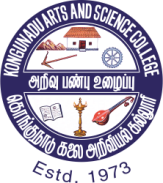 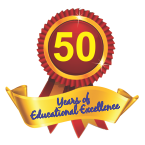 _________________________________________________________________DEPARTMENT OF MATHEMATICS Organizes aAwareness Programme on MOOC’s  Swayam  – Digital Initiative  Date :  06.02.2024                                                                                            Time : 2.30 PM REPORT	 The Department of Mathematics was organized an Awareness Programme on “MOOC’s Swayam – Digital Initiative” on 06.02.2024 from  2.30 pm to 4.00 pm. The chief guest of the programme was Dr. M. Balasubramaniam,  Assistant Professor, Department of Education, Bharathiar University, Coimbatore. The speaker explains the available open online courses  and discussed about the possibilities of learning. After his talk the students were given time to interact with him. Students felt that the session was more informative and interactive. At the end of the programme, two students gave their feedback, and explained how they were benefited. Dr. A.Singaravelan, Assistant Professor and Head, Department of Mathematics (UA) welcomed the gathering and honoured the Chief Guest . Mrs. R.Nesarajithamani, Assistant Professor, Department of Mathematics (UA) proposed the vote of thanks. A total of 180 participants comprising of Faculty members attended the function and got benefited.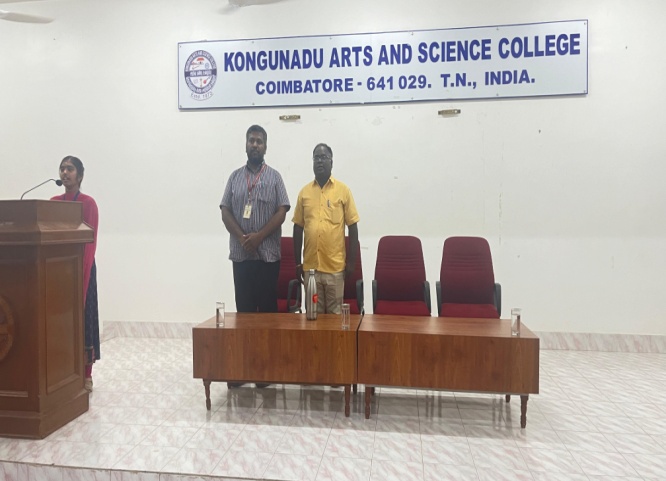 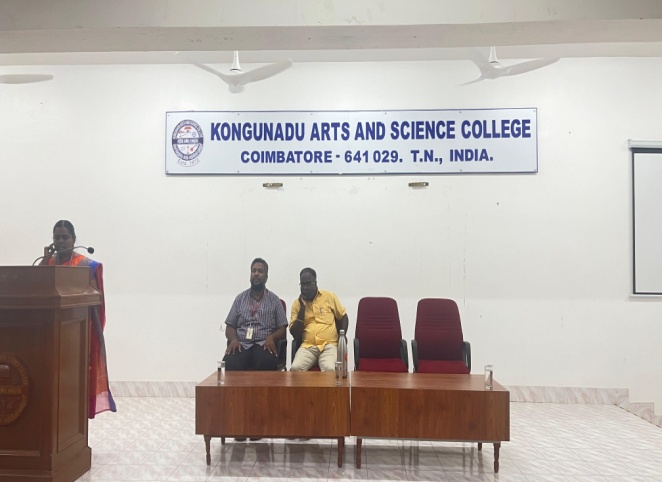 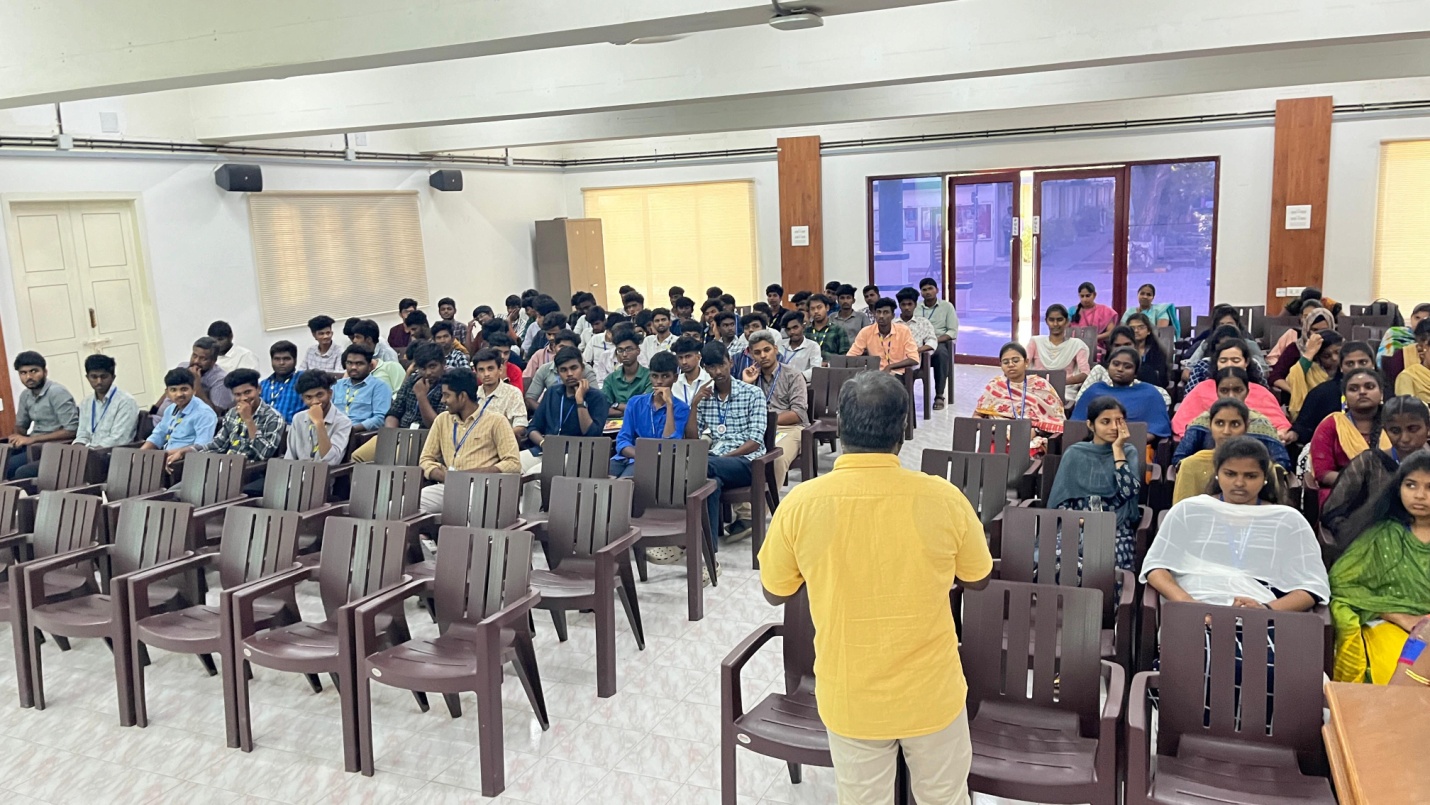 